           Vekeplan for 1.klasse, veke 6, 4 - 8 februar.           Vekeplan for 1.klasse, veke 6, 4 - 8 februar.           Vekeplan for 1.klasse, veke 6, 4 - 8 februar.           Vekeplan for 1.klasse, veke 6, 4 - 8 februar.           Vekeplan for 1.klasse, veke 6, 4 - 8 februar.MåndagTysdagonsdagtorsdagfredagMorgonsamling:Norsk:-ny plan ut-lese ark-ny lekseGym:- fotball-høl i hatten           Den Samiske nasjonaldagenMorgonsamling:- les for ein i klassen.Ai, au, øy, eiMorgonsamling: Norsk:-arbeidsbok-forlagNorsk:-forlag Skriv om Sands turen på fredag.Morgonsamling:Levere lånebøkene.Låne bøke-les og sjå i boka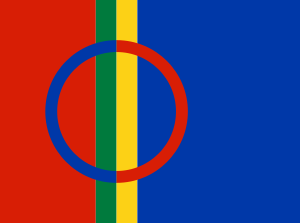 Norsk:-me skriv setningar.-les for Ayla.Norsk:Ein, ei, eitfriminuttfriminuttfriminuttfriminuttMatte:-tala opp til 20-subtraksjons spel. Norsk:-arbeid i Zeppelin.-les for ein vaksen-skriv diftongane på tavla.Matematikk:-me arbeider i arbeidsboka.Matte:-arbeidsbok-spelMatfriminuttMatfriminuttMatfriminuttMatfriminuttEngelsk:-kongen befaler på engelsk-ordbank kortMattematikk:-addisjon- subtraksjon spel sparegrisen.-arbeidsbokZippitimeGym:-høl i hatten-hoppe lengdefriminuttfriminuttSamfunnsfag:-samelandMusikk:-me speler på rytmeinstrumenta, som me har laga.Samfunnsfag:-samelandKunst/hand:-gjer ferdig fuglematerKRLE:-Babels tårnSkuleslutt kl 13:15Naturfag:-utetimeKunst/hand:-fuglemater